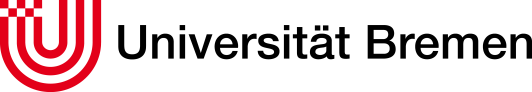 Bewerbung für die Aufnahme in denMasterstudiengang EpidemiologieZusatzbogen „Nachweis 12 CP quantitative Methoden“nach § 1b der Aufnahmeordnung vom 19.02.2014 muss der Nachweis von mindestens 12 CP in „Quantitative Methoden“ erbracht werden.Anerkannt werden beispielsweise Credit Points der folgenden Module:EpidemiologieMathematikStatistik und dazugehörige ComputerkurseStatistische Methodenlehreempirische SozialforschungGgf. können auch CP für quantitative Methoden aus Modulen mit anders lautenden Titeln anerkannt werden, wenn anhand der Modulbeschreibung dokumentiert werden kann, in welchem Umfang quantitative Methoden vermittelt wurden. AntragHiermit beantrage ich, ……………………………………………………………..        (Name)die Anerkennung von folgenden Modulen:*falls beispielsweise quantitative und qualitative Inhalte im Modul behandelt wurden Verwenden Sie bitte ein gesondertes Blatt, sollte der Platz nicht ausreichen.Anlage ModulbeschreibungenLaden Sie bitte die dazugehörigen Modulbeschreibungen zusammen mit diesem Antragim Bewerberportal unter „Sonstiges“ hoch.Modultitelggf. prozentualer Anteil der Inhalte quantitativer Methoden*erworbene CP1.2.3.4.